Children work in pairs 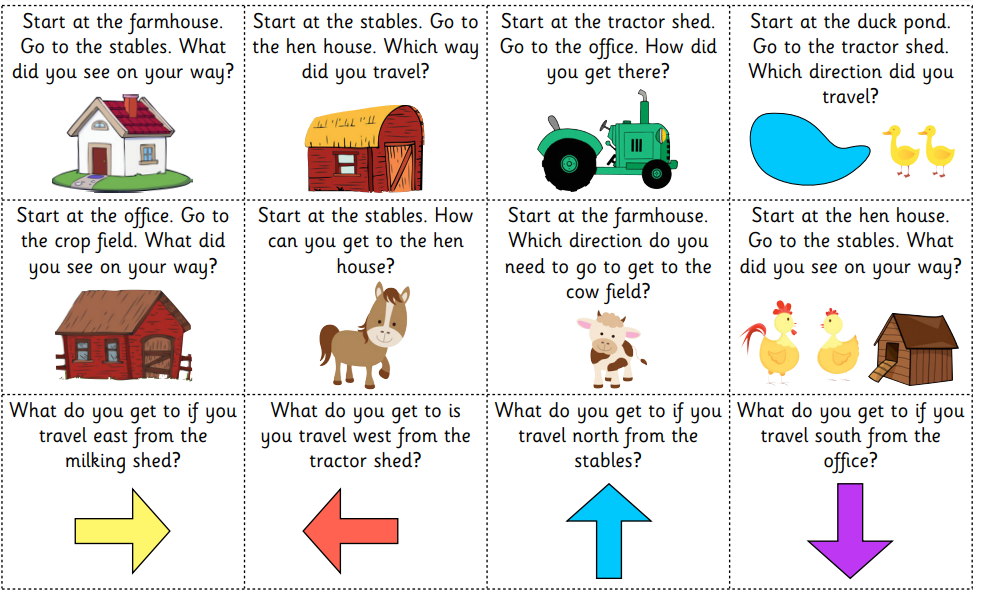 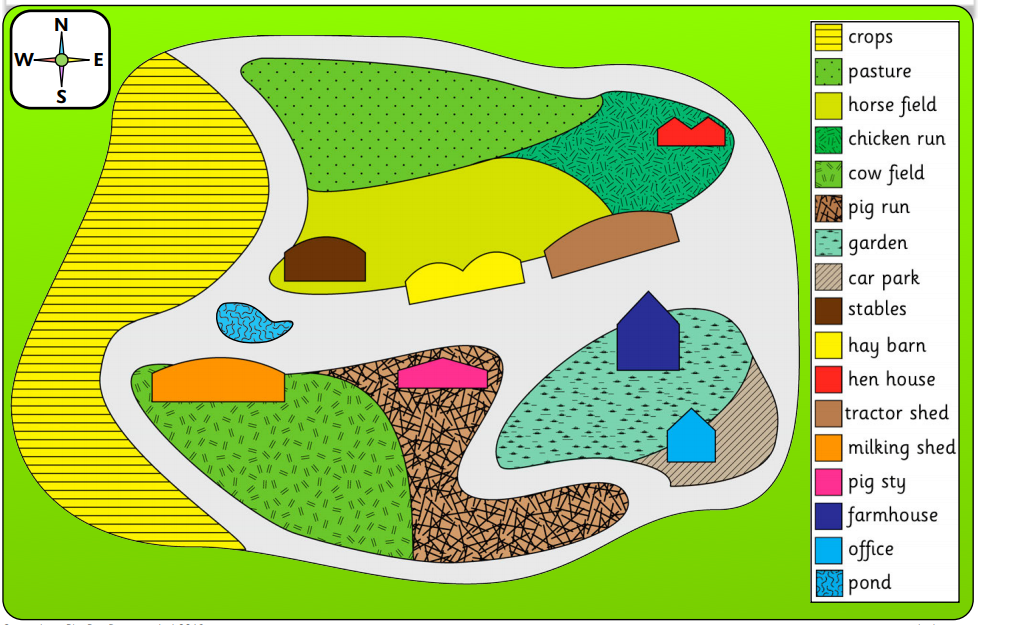 